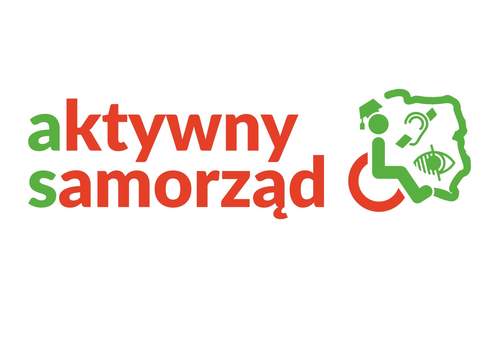 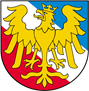 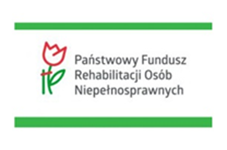 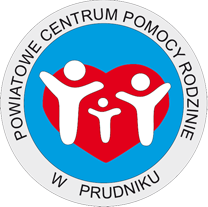 Załącznik do wniosku w ramach pilotażowego programu „Aktywny Samorząd”  obszar A zadanie 2 oraz 3.........................................................Stempel zakładu opieki zdrowotnej                                                            ..............................   lub praktyki lekarskiej					                        		dataZAŚWIADCZENIE LEKARSKIE 
 wydane do wniosku o dofinansowanie w ramach pilotażowego programu „Aktywny samorząd” - prosimy wypełnić czytelnie w języku polskim  Imię i nazwisko Pacjenta .........................................................................................................................................................  PESEL                  Zakres dysfunkcji narządu ruchu pacjenta (opis): .............................................................................................................................................................................................................................................................................................................................................................................................................................................................................Używane przez Pacjenta zaopatrzenie ortopedyczne i sprzęt rehabilitacyjny oraz ewentualne potrzeby w tym zakresie: .............................................................................................................................................................................................................................................................................................................................................................................................................................................................................. …………...........................................................................................................................................Na podstawie zgromadzonej dokumentacji medycznej stwierdza się, że niepełnosprawność Pacjenta  dotyczy (proszę zakreślić właściwe pole  oraz potwierdzić podpisem i pieczątką):........................................, dnia .............. 		                   ...............................................                 (miejscowość )                                       (data) 				pieczątka, nr i podpis lekarzaJednoczesna dysfunkcja obu kończyn górnych 
i obu kończyn dolnychpieczątka, nr  i podpis lekarzaJednoczesna dysfunkcja jednej kończyny górnej 
i obu kończyn dolnychpieczątka, nr  i podpis lekarzaJednoczesna dysfunkcja jednej kończyny dolnej 
i obu kończyn górnychpieczątka, nr  i podpis lekarzaJednoczesna dysfunkcja jednej kończyny dolnej 
i jednej kończyny górnejpieczątka, nr  i podpis lekarzaBrak obu kończyn górnych, 
na wysokości/od:.................................................................pieczątka, nr  i podpis lekarzaZnaczny niedowład obu kończyn górnych, objawiający się:.....................................................................................pieczątka, nr  i podpis lekarzaInne schorzenia:....................................................................pieczątka, nr  i podpis lekarza